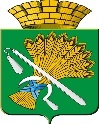 ГЛАВА КАМЫШЛОВСКОГО ГОРОДСКОГО ОКРУГАР А С П О Р Я Ж Е Н И Е от   24.10.2014 года  № 396-Р   г. КамышловОб утверждении ведомственного перечня муниципальных услуг (работ), оказываемых (выполняемых) муниципальным бюджетным  учреждением «Камышловский городской архив документов по личному составу»В соответствии с Федеральным законом от 22 октября 2004 года № 125-ФЗ «Об архивном деле в Российской Федерации», Федеральным законом от 8 мая 2010 года № 83-ФЗ «О внесении изменений в отдельные законодательные акты Российской Федерации в связи с совершенствованием правового положения государственных (муниципальных) учреждений», постановлением главы Камышловского  городского  округа от 29.04.2011 г. № 721 «Об утверждении Порядка формирования муниципального задания в отношении муниципальных учреждений Камышловского городского округа и финансового обеспечения выполнения муниципального задания», постановлением главы Камышловского городского округа №2113 от 28.11.2011 «Об утверждении базового (отраслевого) перечня муниципальных услуг (работ), оказываемых (выполняемых) муниципальными учреждениями Камышловского городского округа в сфере архивного дела» с изменениями, внесенными постановлением главы Камышловского городского округа, приказом Управления архивами Свердловской области №27-01-33/213 от 25.12.2013 «Об утверждении ведомственного перечня государственных услуг (работ), оказываемых (выполняемых) государственными учреждениями Свердловской области в сфере архивного дела в качестве основных видов деятельности, и одобрении примерного ведомственного перечня муниципальных услуг (работ), оказываемых (выполняемых)  муниципальными учреждениями муниципальных образований в Свердловской области  в сфере архивного дела в качестве основных видов деятельности»1. Утвердить ведомственный перечень муниципальных услуг (работ), оказываемых (выполняемых) муниципальным бюджетным учреждением «Камышловский городской архив документов по личному составу» (прилагается).2. Признать утратившим силу распоряжение главы Камышловского городского округа №240 от 31.11.2011 «Об утверждении ведомственного перечня муниципальных услуг (работ), оказываемых (выполняемых) муниципальным бюджетным учреждением «Камышловский городской архив документов по личному составу».3. Настоящее распоряжение вступает в силу с 01.01.2015 года.  4. Опубликовать настоящее распоряжение на официальном сайте Камышловского городского округа в информационно-телекоммуникационной сети «Интернет». 	5. Контроль за исполнением настоящего распоряжения возложить на заместителя главы администрации Камышловского городского округа Половникова А.В.Глава Камышловского городского округа                                            М.Н.Чухарев            